一、登录登录地址：http://ma.szu.edu.cn:8090/sx/student.php   登录名：个人学号    登录原始密码：123456（请首次登录后务必及时更改）二、功能1、指导教师分配查看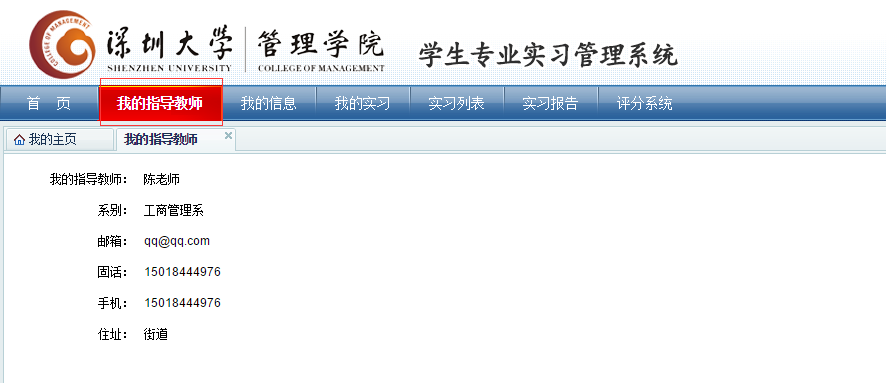 修改本人个人信息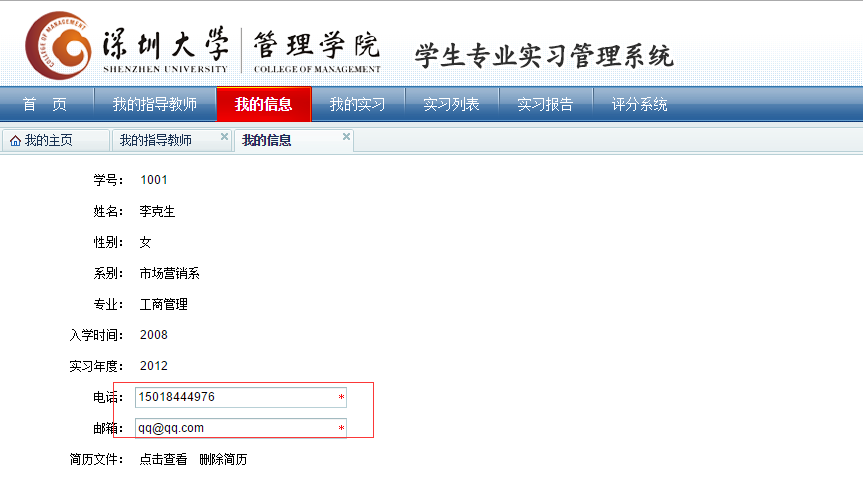 3、查看我的个人实习信息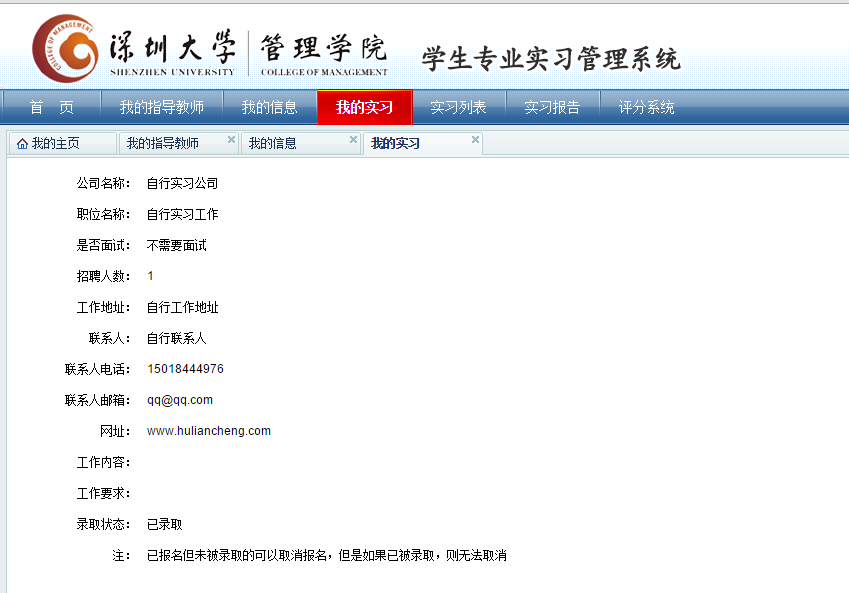 实习列表查看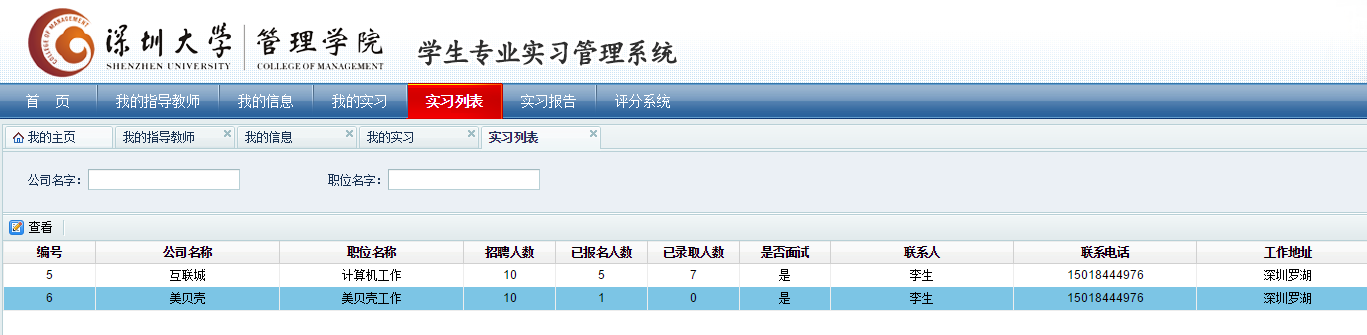 实习报告上传实习报告查看实习报告详细评分当前发布评分列表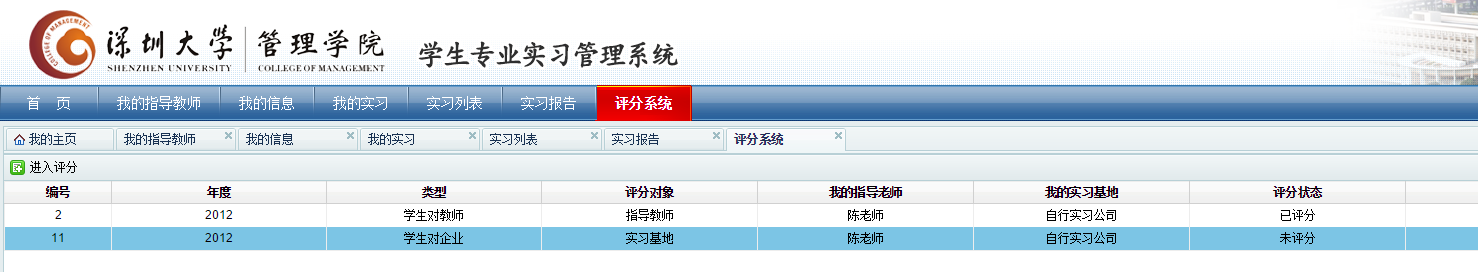 进入评分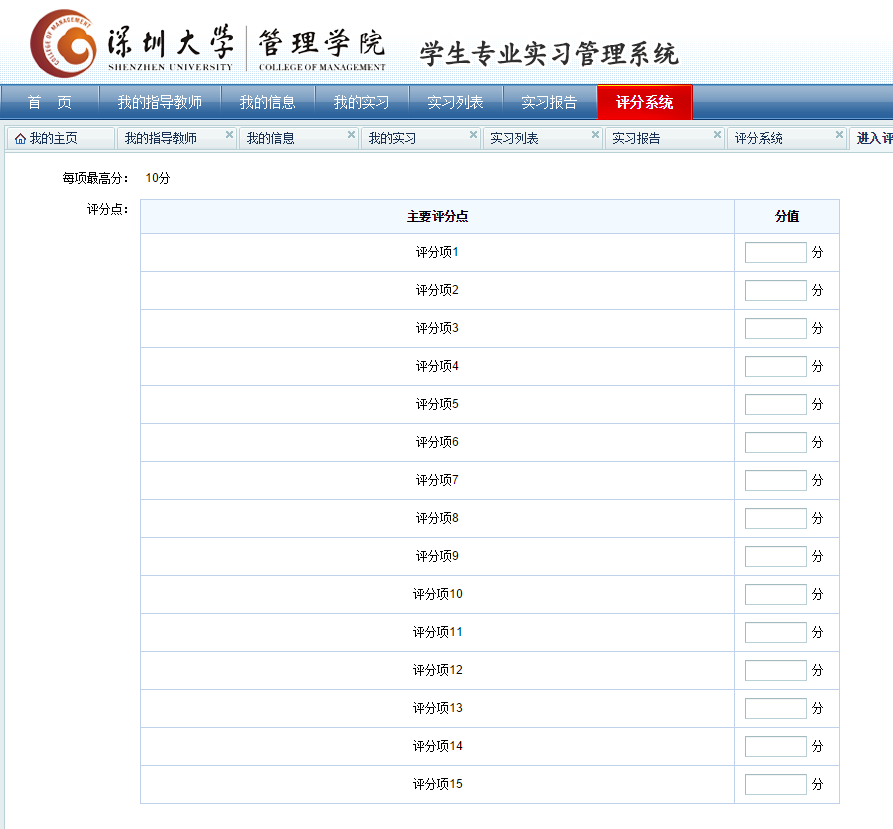 